Homework 4The Thermos FlaskExplain how the features of a thermos flask prevent heat loss by conduction, convection and radiation.Cap: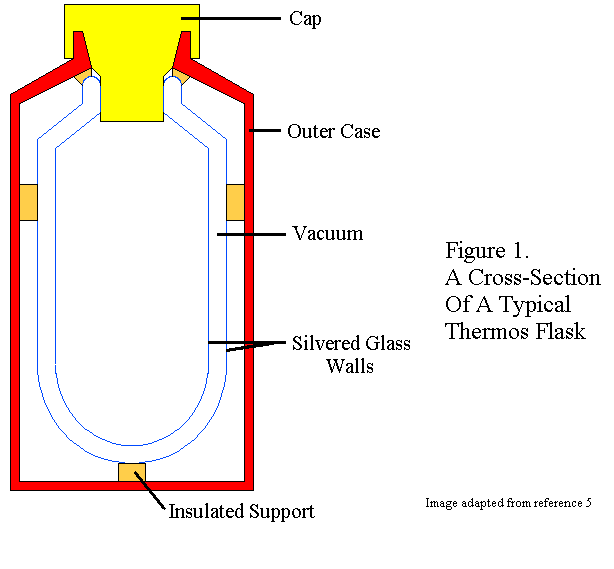 Outer case:Vacuum:Silvered glass walls:Insulated support: